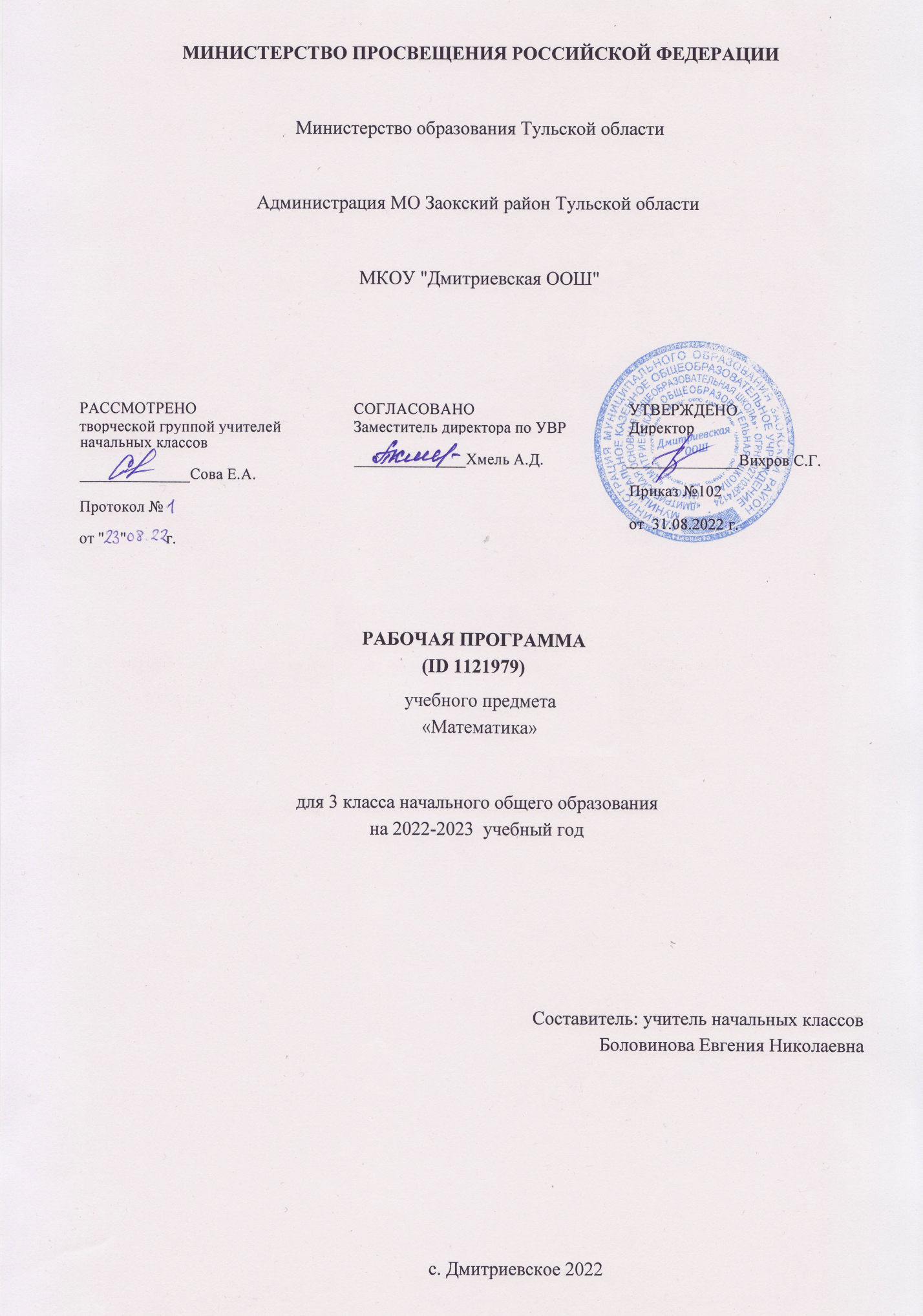 ПОЯСНИТЕЛЬНАЯ ЗАПИСКАРабочая программа по предмету «Математика» для обучающихся 3 класса составлена на основе Требований к результатам освоения основной образовательной программы начального общего образования, представленных в Федеральном государственном образовательном стандарте начального общего образования, а также Примерной программы воспитания.В начальной школе изучение математики имеет особое значение в развитии младшего школьника.Приобретённые им знания, опыт выполнения предметных и универсальных действий на 
математическом материале, первоначальное овладение математическим языком станут фундаментом обучения в основном звене школы, а также будут востребованы в жизни.	Изучение математики в начальной школе направлено на достижение следующих образовательных, развивающих целей, а также целей воспитания:—  Освоение начальных математических знаний — понимание значения величин и способов их измерения; использование арифметических способов для разрешения сюжетных ситуаций; формирование умения решать учебные и практические задачи средствами математики; работа с алгоритмами выполнения арифметических действий. —  Формирование функциональной математической грамотности младшего школьника, которая характеризуется наличием у него опыта решения учебно-познавательных и учебно-практических задач, построенных на понимании и применении математических отношений («часть-целое»,«больше-меньше», «равно-неравно», «порядок»), смысла арифметических действий, 
зависимостей (работа, движение, продолжительность события). —  Обеспечение математического развития младшего школьника — формирование способности к интеллектуальной деятельности, пространственного воображения, математической речи; умение строить рассуждения, выбирать аргументацию,  различать верные (истинные) и неверные (ложные) утверждения, вести поиск информации (примеров, оснований для упорядочения, вариантов и др.). —  Становление учебно-познавательных мотивов и интереса к изучению математики и 
умственному труду; важнейших качеств интеллектуальной деятельности: теоретического и пространственного мышления, воображения, математической речи, ориентировки в 
математических терминах и понятиях; прочных  навыков использования математических знаний в повседневной жизни.	В основе конструирования содержания и отбора планируемых результатов лежат следующие ценности математики, коррелирующие со становлением личности младшего школьника:—  понимание математических отношений выступает средством познания закономерностей существования   окружающего мира, фактов, процессов  и  явлений,  происходящих  в  природе и в обществе (хронология событий, протяжённость по времени, образование целого из частей, изменение формы, размера и т.д.); —  математические представления о числах, величинах, геометрических фигурах являются условием целостного восприятия творений природы и человека (памятники архитектуры, сокровища искусства и культуры, объекты природы); —  владение математическим языком, элементами алгоритмического мышления позволяет ученику совершенствовать коммуникативную деятельность (аргументировать свою точку зрения, строить логические цепочки рассуждений; опровергать или подтверждать истинностьпредположения).Младшие школьники проявляют интерес к математической сущности предметов и явлений окружающей жизни — возможности их измерить, определить величину, форму, выявить зависимости и  закономерности  их  расположения  во  времени  и в пространстве. Осознанию младшим 
школьником многих математических явлений помогает его тяга к моделированию, что облегчает освоение общего способа решения учебной задачи, а также работу с разными средствами 
информации, в том числе и графическими (таблица, диаграмма, схема).В начальной школе математические знания и умения применяются школьником при изучении других учебных предметов (количественные и пространственные характеристики, оценки, расчёты и прикидка, использование графических форм представления информации). Приобретённые учеником умения строить алгоритмы, выбирать рациональные способы устных и письменных арифметических вычислений, приёмы проверки правильности выполнения действий, а также различение, называние, изображение геометрических фигур, нахождение геометрических величин (длина, периметр, площадь) становятся показателями сформированной функциональной грамотности младшего школьника и предпосылкой успешного дальнейшего обучения в основном звене школы.На изучение математики в 3 классе отводится 4 часа в неделю, всего 136 часов.СОДЕРЖАНИЕ УЧЕБНОГО ПРЕДМЕТА Основное содержание обучения в программе представлено разделами: «Числа и величины»,«Арифметические действия», «Текстовые задачи», «Пространственные отношения и геометрические фигуры», «Математическая информация».Числа и величиныЧисла в пределах 1000: чтение, запись, сравнение, представление в виде суммы разрядных 
слагаемых. Равенства и неравенства: чтение, составление.  Увеличение/уменьшение числа в несколько раз. Кратное сравнение чисел.	Масса (единица массы — грамм); соотношение между килограммом и граммом; отношение«тяжелее/легче на/в».Стоимость (единицы — рубль, копейка); установление отношения «дороже/дешевле на/в».Соотношение «цена, количество, стоимость» в практической ситуации.Время (единица времени — секунда); установление отношения «быстрее/медленнее на/в».Соотношение «начало, окончание, продолжительность события» в практической ситуации.	Длина (единица длины — миллиметр, километр); соотношение между величинами в пределах тысячи.	Площадь (единицы площади — квадратный метр, квадратный сантиметр, квадратный дециметр, квадратный метр).Арифметические действия	Устные вычисления, сводимые к действиям в пределах 100 (табличное и внетабличное умножение, деление, действия с круглыми числами).Письменное сложение, вычитание чисел в пределах 1000. Действия с числами 0 и 1.Письменное умножение в столбик, письменное деление уголком. Письменное умножение, деление на однозначное число в пределах 100. Проверка результата вычисления (прикидка или оценка результата, обратное действие, применение алгоритма, использование калькулятора).Переместительное, сочетательное свойства сложения, умножения при вычислениях.Нахождение неизвестного компонента арифметического действия.	Порядок действий в числовом выражении, значение числового выражения, содержащего несколько действий (со скобками/без скобок), с вычислениями в пределах 1000.Однородные величины: сложение и вычитание.Текстовые задачи	Работа с текстовой задачей: анализ данных и отношений, представление на модели, планирование хода решения задачи, 
	решение арифметическим способом. Задачи на понимание смысла арифметических действий (в том числе деления с остатком), отношений (больше/меньше на/в), зависимостей (купля продажа, расчёт времени, количества), на сравнение (разностное, кратное). Запись решения задачи по действиям и с помощью числового выражения. Проверка решения и оценка полученного результата.	Доля величины: половина, треть, четверть, пятая, десятая часть в практической ситуации; сравнение долей одной величины. Задачи на нахождение доли величины.Пространственные отношения и геометрические фигуры	Конструирование геометрических фигур (разбиение фигуры на части, составление фигуры из частей).Периметр многоугольника: измерение, вычисление, запись равенства.Измерение площади, запись результата измерения в квадратных сантиметрах. Вычисление площади прямоугольника (квадрата) с заданными сторонами, запись равенства. Изображение на клетчатой бумаге прямоугольника с заданным значением площади. Сравнение площадей фигур с помощью наложения.Математическая информацияКлассификация объектов по двум признакам.	Верные (истинные) и неверные (ложные) утверждения: конструирование, проверка. Логические рассуждения со связками «если …, то …», «поэтому», «значит».Извлечение и использование для выполнения заданий информации, представленной в таблицах с данными о реальных процессах и явлениях окружающего мира (например, расписание уроков, движения автобусов, поездов); внесение данных в таблицу; дополнение чертежа данными.Формализованное описание последовательности действий (инструкция, план, схема, алгоритм). Столбчатая диаграмма: чтение, использование данных для решения учебных и практических задач.	Алгоритмы изучения материала, выполнения обучающих и тестовых заданий на доступных электронных средствах обучения (интерактивной доске, компьютере, других устройствах).УНИВЕРСАЛЬНЫЕ УЧЕБНЫЕ ДЕЙСТВИЯУниверсальные познавательные учебные действия:—  сравнивать математические объекты (числа, величины, геометрические фигуры); —  выбирать приём вычисления, выполнения действия; конструировать геометрические фигуры; —  классифицировать объекты (числа, величины, геометрические фигуры, текстовые задачи в одно действие) по выбранному признаку; —  прикидывать размеры фигуры, её элементов; понимать смысл зависимостей и математических отношений, описанных в задаче; —  различать и использовать разные приёмы и алгоритмы вычисления; —  выбирать метод решения (моделирование ситуации, перебор вариантов, использование алгоритма); —  соотносить начало, окончание, продолжительность события в практической ситуации; составлять ряд чисел (величин, геометрических фигур) по самостоятельно выбранному правилу; моделировать предложенную практическую ситуацию; —  устанавливать последовательность событий, действий сюжета текстовой задачи.Работа с информацией:—  читать информацию, представленную в разных формах; —  извлекать и интерпретировать числовые данные, представленные в таблице, на диаграмме; —  заполнять таблицы сложения и умножения, дополнять данными чертеж; устанавливать соответствие между различными записями решения задачи; —  использовать дополнительную литературу (справочники, словари) для установления и проверки значения математического термина (понятия).Универсальные коммуникативные учебные действия:—  использовать математическую терминологию для описания отношений и зависимостей; —  строить речевые высказывания для решения задач; составлять текстовую задачу; 
—  объяснять на примерах отношения «больше/меньше на … », «больше/меньше в … », «равно»; использовать математическую символику для составления числовых выражений; 
—  выбирать, осуществлять переход от одних единиц  измерения величины к другим в 
соответствии с практической ситуацией; 
—  участвовать в обсуждении ошибок в ходе и результате выполнения вычисления.Универсальные регулятивные учебные действия:
—  проверять ход и результат выполнения действия; 
—  вести поиск ошибок, характеризовать их и исправлять; 
—  формулировать ответ (вывод), подтверждать его объяснением, расчётами; 
—  выбирать и использовать различные приёмы прикидки и проверки правильности вычисления; —  проверять полноту и правильность заполнения таблиц сложения, умножения..Совместная деятельность:
—  при работе в группе или в паре выполнять предложенные задания (находить разные решения; определять с помощью цифровых и аналоговых приборов, измерительных инструментов длину, массу, время); 
—  договариваться о распределении обязанностей в совместном труде, выполнять роли руководителя, подчинённого, сдержанно принимать замечания к своей работе; 
—  выполнять совместно прикидку и оценку результата выполнения общей работы.ПЛАНИРУЕМЫЕ ОБРАЗОВАТЕЛЬНЫЕ РЕЗУЛЬТАТЫ	Изучение математики в 3 классе направлено на достижение обучающимися личностных, метапредметных и предметных результатов освоения учебного предмета.ЛИЧНОСТНЫЕ РЕЗУЛЬТАТЫ	В результате изучения предмета «Математика» у обучающегося будут сформированы следующие личностные результаты:—  осознавать необходимость изучения математики для адаптации к жизненным ситуациям, для развития общей культуры человека; —  развития способности мыслить, рассуждать, выдвигать предположения и доказывать или опровергать их; —  применять правила совместной деятельности со сверстниками, проявлять способность договариваться, лидировать, следовать указаниям, осознавать личную ответственность и объективно оценивать свой вклад в общий результат;—  осваивать навыки организации безопасного поведения в информационной среде; —  применять математику для решения практических задач в повседневной жизни, в том числе при оказании помощи одноклассникам, детям младшего возраста, взрослым и пожилым людям; —  работать в ситуациях, расширяющих опыт применения математических отношений в реальной жизни, повышающих интерес к интеллектуальному труду и уверенность своих силах при решении поставленных задач, умение преодолевать трудности; —  оценивать практические и учебные ситуации с точки зрения возможности применения математики для рационального и эффективного решения учебных и жизненных проблем; —  оценивать свои успехи в изучении математики, намечать пути устранения трудностей; —  стремиться углублять свои математические знания и умения; пользоваться разнообразными информационными средства ми для решения предложенных и самостоятельно выбранных учебных проблем, задач.МЕТАПРЕДМЕТНЫЕ РЕЗУЛЬТАТЫК концу обучения у обучающегося формируются следующие универсальные учебные действия.Универсальные  познавательные учебные действия:1)  Базовые логические действия:—  устанавливать связи и зависимости между математическими объектами (часть-целое; причина-следствие; протяжённость); —  применять базовые логические универсальные действия: сравнение, анализ, классификация (группировка), обобщение;—  приобретать практические графические и измерительные навыки для успешного решения учебных и житейских задач;—  представлять текстовую задачу, её решение в виде модели, схемы, арифметической записи, текста в соответствии с предложенной учебной проблемой.2)  Базовые исследовательские действия:—  проявлять способность ориентироваться в учебном материале разных разделов курса математики; —  понимать и адекватно использовать математическую терминологию: различать, характеризовать, использовать для решения учебных и практических задач; —  применять изученные методы познания (измерение, моделирование, перебор вариантов)3)  Работа с информацией:—  находить и использовать для решения учебных задач текстовую, графическую информацию в разных источниках информационной среды; —  читать, интерпретировать графически представленную информацию (схему, таблицу, диаграмму, другую модель); —  представлять информацию в заданной форме (дополнять таблицу, текст), формулировать утверждение по образцу, в соответствии с требованиями учебной задачи; —  принимать правила, безопасно использовать предлагаемые электронные средства и источники информации.Универсальные коммуникативные учебные действия:—  конструировать утверждения, проверять их истинность; строить логическое рассуждение;—  использовать текст задания для объяснения способа и хода решения математической задачи;—  формулировать ответ;—  комментировать процесс вычисления, построения, решения; объяснять полученный ответ с использованием изученной терминологии;—  в процессе диалогов по обсуждению изученного материала — задавать вопросы, высказывать суждения, оценивать выступления участников, приводить доказательства своей правоты, проявлять этику общения;—  создавать в соответствии с учебной задачей тексты разного вида - описание (например, геометрической фигуры), рассуждение (к примеру, при решении задачи), инструкция (например, измерение длины отрезка);—  ориентироваться в алгоритмах: воспроизводить, дополнять, исправлять деформированные;—  составлять по аналогии;—  самостоятельно составлять тексты заданий, аналогичные типовым изученным.Универсальные регулятивные учебные действия:1)  Самоорганизация:—  планировать этапы предстоящей работы, определять последовательность учебных действий; —  выполнять правила безопасного использования электронных средств, предлагаемых в процессе обучения.2)  Самоконтроль:—  осуществлять контроль процесса и результата своей деятельности, объективно оценивать их; —  выбирать и при необходимости корректировать способы действий; —  находить ошибки в своей работе, устанавливать их причины, вести поиск путей преодоления ошибок.3)  Самооценка:—  предвидеть возможность возникновения трудностей и ошибок, предусматривать способы их предупреждения (формулирование вопросов, обращение к учебнику, дополнительным средствам обучения, в том числе электронным); —  оценивать рациональность своих действий, давать им качественную характеристику.Совместная деятельность:—  участвовать в совместной деятельности: распределять работу между членами группы (например, в случае решения задач, требующих перебора большого количества вариантов, приведения примеров и контрпримеров); —  согласовывать  мнения в ходе поиска доказательств, выбора рационального способа, анализа информации;—  осуществлять совместный контроль и оценку выполняемых действий, предвидеть возможность возникновения ошибок и трудностей, предусматривать пути их предупреждения.ПРЕДМЕТНЫЕ РЕЗУЛЬТАТЫК концу обучения в 3 классе  обучающийся научится:—  читать, записывать, сравнивать, упорядочивать числа в пределах 1000; —  находить число большее/меньшее данного числа на заданное число, в заданное число раз (в пределах 1000); —  выполнять арифметические действия: сложение и вычитание (в пределах 100 — устно, в пределах 1000 — письменно); умножение и деление на однозначное число (в пределах 100 —устно и письменно); —  выполнять действия умножение и деление с числами 0 и 1, деление с остатком; —  устанавливать и соблюдать порядок действий при вычислении значения числового выражения (со скобками/без скобок), содержащего арифметические действия сложения, вычитания, умножения и деления; использовать при вычислениях переместительное и сочетательное свойства сложения; —  находить неизвестный компонент арифметического действия; —  использовать при выполнении практических заданий и решении задач единицы: длины (миллиметр, сантиметр, дециметр, метр, километр), массы (грамм, килограмм), времени (минута, час, секунда), стоимости (копейка, рубль), —  преобразовывать одни единицы данной величины в другие; —  определять с помощью цифровых и аналоговых приборов, измерительных инструментов длину, массу, время; —  выполнять прикидку и оценку результата измерений; —  определять продолжительность события; сравнивать величины длины, площади, массы, времени, стоимости, устанавливая между ними соотношение «больше/ меньше на/в»; —  называть, находить долю величины (половина, четверть); 
—  сравнивать величины, выраженные долями; 
—  знать и использовать при решении задач и в практических ситуациях (покупка товара, определение времени, выполнение расчётов) соотношение между величинами; 
—  выполнять сложение и вычитание однородных величин, умножение и деление величины на однозначное число; 
—  решать задачи в одно, два действия: представлять текст задачи, планировать ход решения, записывать решение и ответ, анализировать решение (искать другой способ решения), оценивать ответ (устанавливать его реалистичность, проверять вычисления); 
—  конструировать прямоугольник из данных фигур (квадратов), делить прямоугольник, многоугольник на заданные части; 
—  сравнивать фигуры по площади (наложение, сопоставление числовых значений); 
—  находить периметр прямоугольника (квадрата), площадь прямоугольника (квадрата), используя правило/алгоритм; 
—  распознавать верные (истинные) и неверные (ложные) утверждения со словами: «все»,«некоторые», «и», «каждый», «если…, то…»; 
—  формулировать утверждение (вывод), строить логические рассуждения (одно/двухшаговые), в том числе с использованием изученных связок; 
—  классифицировать объекты по одному, двум признакам; извлекать и использовать 
информацию, представленную в таблицах с данными о реальных процессах и явлениях 
окружающего мира (например, расписание, режим работы), в предметах повседневной 
жизни (например, ярлык, этикетка); 
—  структурировать информацию: заполнять простейшие таблицы по образцу; 
—  составлять план выполнения учебного задания и следовать ему; 
—  выполнять действия по алгоритму; 
—  сравнивать математические объекты (находить общее, различное, уникальное); 
—  выбирать верное решение математической задачи. ТЕМАТИЧЕСКОЕ ПЛАНИРОВАНИЕ ПОУРОЧНОЕ ПЛАНИРОВАНИЕ УЧЕБНО-МЕТОДИЧЕСКОЕ ОБЕСПЕЧЕНИЕ ОБРАЗОВАТЕЛЬНОГО ПРОЦЕССА ОБЯЗАТЕЛЬНЫЕ УЧЕБНЫЕ МАТЕРИАЛЫ ДЛЯ УЧЕНИКАМатематика (в 2 частях), 3 класс /Моро М.И., Бантова М.А., Бельтюкова Г.В. и другие, Акционерное общество «Издательство «Просвещение»; 
Математика. 3 класс. Рабочая тетрадь. В 2 частях - Моро М.И., Волкова С.И.МЕТОДИЧЕСКИЕ МАТЕРИАЛЫ ДЛЯ УЧИТЕЛЯС. И. Волкова, С. В. Степанова,М. А. Бантова, Г. В. Бельтюкова. Маиематика. Методические рекомендации. 3 классЦИФРОВЫЕ ОБРАЗОВАТЕЛЬНЫЕ РЕСУРСЫ И РЕСУРСЫ СЕТИ ИНТЕРНЕТhttps://uchi.ru/ 
https://education.yandex.ru/МАТЕРИАЛЬНО-ТЕХНИЧЕСКОЕ ОБЕСПЕЧЕНИЕ ОБРАЗОВАТЕЛЬНОГО ПРОЦЕССАУЧЕБНОЕ ОБОРУДОВАНИЕлинейки 
угольники 
таблицы по математике 
мультимедийное оборудованиеОБОРУДОВАНИЕ ДЛЯ ПРОВЕДЕНИЯ ЛАБОРАТОРНЫХ И ПРАКТИЧЕСКИХ РАБОТизмерительные инструменты 
рабочие листы 
мультимедийное оборудование№
п/пНаименование разделов и тем программыКоличество часовКоличество часовКоличество часовДата 
изученияВиды деятельностиВиды, формы контроляЭлектронные 
(цифровые) 
образовательные ресурсы№
п/пНаименование разделов и тем программывсегоконтрольные работыпрактические работыДата 
изученияВиды деятельностиВиды, формы контроляЭлектронные 
(цифровые) 
образовательные ресурсыРаздел 1. ЧислаРаздел 1. ЧислаРаздел 1. ЧислаРаздел 1. ЧислаРаздел 1. ЧислаРаздел 1. ЧислаРаздел 1. ЧислаРаздел 1. ЧислаРаздел 1. Числа1.1.Числа в пределах 1000: чтение, запись, сравнение, представление в виде суммы разрядных слагаемых.200Устная и письменная работа с числами: составление и чтение, сравнение и упорядочение, представление в виде суммы разрядных слагаемых и дополнение до заданного числа; выбор чисел с заданными свойствами (число единиц разряда, чётность и т. д.); 
Практическая работа: различение, называние и запись математических терминов, знаков; их использование на письме и в речи при формулировании вывода, объяснении ответа, ведении математических записей;Самооценка с 
использованием«Оценочного 
листа»; 
Устный опрос; Письменный 
контроль;https://uchi.ru/ 
https://education.yandex.ru/1.2.Равенства и неравенства: чтение, составление, установление истинности (верное/неверное).200Устная и письменная работа с числами: составление и чтение, сравнение и упорядочение, представление в виде суммы разрядных слагаемых и дополнение до заданного числа; выбор чисел с заданными свойствами (число единиц разряда, чётность и т. д.); 
Практическая работа: различение, называние и запись математических терминов, знаков; их использование на письме и в речи при формулировании вывода, объяснении ответа, ведении математических записей;https://uchi.ru/ 
https://education.yandex.ru/1.3.Увеличение/уменьшение числа в несколько раз.201.4.Кратное сравнение чисел.201https://uchi.ru/ 
https://education.yandex.ru/1.5.Свойства чисел.211Работа в парах/группах. Обнаружение и проверка общего свойства группы чисел, поиск уникальных свойств числа из группы чисел; 
Упражнения: использование латинских букв для записи свойств арифметических действий, обозначения 
геометрических фигур; 
Игры-соревнования, связанные с анализом математического текста, распределением чисел (других объектов) на группы по одному-двум существенным основаниям, 
представлением числа разными способами (в виде 
предметной модели, суммы разрядных слагаемых, 
словесной или цифровой записи), использованием числовых данных для построения утверждения, математического текста с числовыми данными (например, текста объяснения) и проверки его истинности;https://uchi.ru/ 
https://education.yandex.ru/Итого по разделуИтого по разделу10Раздел 2. ВеличиныРаздел 2. ВеличиныРаздел 2. ВеличиныРаздел 2. ВеличиныРаздел 2. ВеличиныРаздел 2. ВеличиныРаздел 2. ВеличиныРаздел 2. ВеличиныРаздел 2. Величины2.1.Масса (единица массы — грамм); соотношение между килограммом и  граммом; отношение «тяжелее/легче на/в».100Учебный диалог: обсуждение практических ситуаций.Ситуации необходимого перехода от одних единиц 
измерения величины к другим. Установление отношения (больше, меньше, равно) между значениями величины, представленными в разных единицах. Применение 
соотношений между величинами в ситуациях купли-
продажи, движения, работы. Прикидка значения величины на глаз, проверка измерением, расчётами; 
Моделирование: использование предметной модели для иллюстрации зависимости между величинами (больше/ меньше), хода выполнения арифметических действий с величинами (сложение, вычитание, увеличение/ 
уменьшение в несколько раз) в случаях, сводимых к устным вычислениям; 
Комментирование. Представление значения величины в заданных единицах, комментирование перехода от одних единиц к другим (однородным);Устный опрос; Письменный 
контроль; 
Практическая работа;https://uchi.ru/ 
https://education.yandex.ru/2.2.Стоимость (единицы — рубль, копейка); установление отношения «дороже/дешевле на/в».100Учебный диалог: обсуждение практических ситуаций.Ситуации необходимого перехода от одних единиц 
измерения величины к другим. Установление отношения (больше, меньше, равно) между значениями величины, представленными в разных единицах. Применение 
соотношений между величинами в ситуациях купли-
продажи, движения, работы. Прикидка значения величины на глаз, проверка измерением, расчётами; 
Моделирование: использование предметной модели для иллюстрации зависимости между величинами (больше/ меньше), хода выполнения арифметических действий с величинами (сложение, вычитание, увеличение/ 
уменьшение в несколько раз) в случаях, сводимых к устным вычислениям; 
Комментирование. Представление значения величины в заданных единицах, комментирование перехода от одних единиц к другим (однородным);Устный опрос; Письменный 
контроль; 
Практическая работа;https://uchi.ru/ 
https://education.yandex.ru/2.3.Соотношение «цена, количество, стоимость» в практической ситуации.100Учебный диалог: обсуждение практических ситуаций.Ситуации необходимого перехода от одних единиц 
измерения величины к другим. Установление отношения (больше, меньше, равно) между значениями величины, представленными в разных единицах. Применение 
соотношений между величинами в ситуациях купли-
продажи, движения, работы. Прикидка значения величины на глаз, проверка измерением, расчётами; 
Моделирование: использование предметной модели для иллюстрации зависимости между величинами (больше/ меньше), хода выполнения арифметических действий с величинами (сложение, вычитание, увеличение/ 
уменьшение в несколько раз) в случаях, сводимых к устным вычислениям; 
Комментирование. Представление значения величины в заданных единицах, комментирование перехода от одних единиц к другим (однородным);Устный опрос; Письменный 
контроль; 
Практическая работа;https://uchi.ru/ 
https://education.yandex.ru/2.4.Время (единица времени  — секунда); установление отношения «быстрее/ медленнее на/в». Соотношение«начало, окончание, продолжительность события» в практической ситуации.100Учебный диалог: обсуждение практических ситуаций.Ситуации необходимого перехода от одних единиц 
измерения величины к другим. Установление отношения (больше, меньше, равно) между значениями величины, представленными в разных единицах. Применение 
соотношений между величинами в ситуациях купли-
продажи, движения, работы. Прикидка значения величины на глаз, проверка измерением, расчётами; 
Моделирование: использование предметной модели для иллюстрации зависимости между величинами (больше/ меньше), хода выполнения арифметических действий с величинами (сложение, вычитание, увеличение/ 
уменьшение в несколько раз) в случаях, сводимых к устным вычислениям; 
Комментирование. Представление значения величины в заданных единицах, комментирование перехода от одних единиц к другим (однородным); 
Пропедевтика исследовательской работы: определять с помощью цифровых и аналоговых приборов, 
измерительных инструментов длину, массу, время; 
выполнять прикидку и оценку результата измерений; 
определять продолжительность события.;Устный опрос; Письменный 
контроль; 
Практическая работа;https://uchi.ru/ 
https://education.yandex.ru/2.5.Длина (единица длины  — миллиметр, километр); соотношение между величинами в  пределах тысячи.100Учебный диалог: обсуждение практических ситуаций.Ситуации необходимого перехода от одних единиц 
измерения величины к другим. Установление отношения (больше, меньше, равно) между значениями величины, представленными в разных единицах. Применение 
соотношений между величинами в ситуациях купли-
продажи, движения, работы. Прикидка значения величины на глаз, проверка измерением, расчётами; 
Моделирование: использование предметной модели для иллюстрации зависимости между величинами (больше/ меньше), хода выполнения арифметических действий с величинами (сложение, вычитание, увеличение/ 
уменьшение в несколько раз) в случаях, сводимых к устным вычислениям; 
Комментирование. Представление значения величины в заданных единицах, комментирование перехода от одних единиц к другим (однородным); 
Пропедевтика исследовательской работы: определять с помощью цифровых и аналоговых приборов, 
измерительных инструментов длину, массу, время; 
выполнять прикидку и оценку результата измерений; 
определять продолжительность события.;Устный опрос; Письменный 
контроль; 
Практическая работа;https://uchi.ru/ 
https://education.yandex.ru/2.6.Площадь (единицы площади  — квадратный метр, квадратный сантиметр, квадратный дециметр).200Учебный диалог: обсуждение практических ситуаций.Ситуации необходимого перехода от одних единиц 
измерения величины к другим. Установление отношения (больше, меньше, равно) между значениями величины, представленными в разных единицах. Применение 
соотношений между величинами в ситуациях купли-
продажи, движения, работы. Прикидка значения величины на глаз, проверка измерением, расчётами; 
Моделирование: использование предметной модели для иллюстрации зависимости между величинами (больше/ меньше), хода выполнения арифметических действий с величинами (сложение, вычитание, увеличение/ 
уменьшение в несколько раз) в случаях, сводимых к устным вычислениям; 
Комментирование. Представление значения величины в заданных единицах, комментирование перехода от одних единиц к другим (однородным);Устный опрос; Письменный 
контроль; 
Практическая работа;https://uchi.ru/ 
https://education.yandex.ru/2.7.Расчёт времени. Соотношение «начало, окончание, продолжительность события» в практической ситуации.100Учебный диалог: обсуждение практических ситуаций.Ситуации необходимого перехода от одних единиц 
измерения величины к другим. Установление отношения (больше, меньше, равно) между значениями величины, представленными в разных единицах. Применение 
соотношений между величинами в ситуациях купли-
продажи, движения, работы. Прикидка значения величины на глаз, проверка измерением, расчётами; 
Моделирование: использование предметной модели для иллюстрации зависимости между величинами (больше/ меньше), хода выполнения арифметических действий с величинами (сложение, вычитание, увеличение/ 
уменьшение в несколько раз) в случаях, сводимых к устным вычислениям; 
Комментирование. Представление значения величины в заданных единицах, комментирование перехода от одних единиц к другим (однородным); 
Пропедевтика исследовательской работы: определять с помощью цифровых и аналоговых приборов, 
измерительных инструментов длину, массу, время; 
выполнять прикидку и оценку результата измерений; 
определять продолжительность события.;Устный опрос; Письменный 
контроль; 
Практическая работа;https://uchi.ru/ 
https://education.yandex.ru/2.8.Соотношение «больше/ меньше на/в» в ситуации 
сравнения предметов и  объектов на основе измерения величин.210Учебный диалог: обсуждение практических ситуаций.Ситуации необходимого перехода от одних единиц 
измерения величины к другим. Установление отношения (больше, меньше, равно) между значениями величины, представленными в разных единицах. Применение 
соотношений между величинами в ситуациях купли-
продажи, движения, работы. Прикидка значения величины на глаз, проверка измерением, расчётами; 
Моделирование: использование предметной модели для иллюстрации зависимости между величинами (больше/ меньше), хода выполнения арифметических действий с величинами (сложение, вычитание, увеличение/ 
уменьшение в несколько раз) в случаях, сводимых к устным вычислениям; 
Комментирование. Представление значения величины в заданных единицах, комментирование перехода от одних единиц к другим (однородным); 
Пропедевтика исследовательской работы: определять с помощью цифровых и аналоговых приборов, 
измерительных инструментов длину, массу, время; 
выполнять прикидку и оценку результата измерений; 
определять продолжительность события.;Устный опрос; Письменный 
контроль; 
Практическая работа;https://uchi.ru/ 
https://education.yandex.ru/Итого по разделуИтого по разделу10Раздел 3. Арифметические действияРаздел 3. Арифметические действияРаздел 3. Арифметические действияРаздел 3. Арифметические действияРаздел 3. Арифметические действияРаздел 3. Арифметические действияРаздел 3. Арифметические действияРаздел 3. Арифметические действияРаздел 3. Арифметические действия3.1.Устные вычисления, сводимые к действиям в 
пределах 100 (табличное и  внетабличное умножение, деление, действия с  круглыми числами).302Упражнения: устные и письменные приёмы вычислений; Устное вычисление в случаях, сводимых к действиям в пределах 100 (действия с десятками, сотнями, умножение и деление на 1, 10, 100). Действия с числами 0 и 1;Устный опрос; Письменный 
контроль; 
Практическая работа;https://uchi.ru/ 
https://education.yandex.ru/3.2.Письменное сложение, вычитание чисел в пределах 1000. Действия с  числами 0 и 1.412Прикидка результата выполнения действия; 
Комментирование хода вычислений с использованием математической терминологии; 
Применение правил порядка выполнения действий в 
предложенной ситуации и при конструирование числового выражения с заданным порядком выполнения действий.Сравнение числовых выражений без вычислений; Упражнение: письменные приёмы вычислений;Письменный контроль; 
Практическая работа;https://uchi.ru/ 
https://education.yandex.ru/3.3.Взаимосвязь умножения и  деления.402Наблюдение закономерностей, общего и различного в ходе выполнения действий одной ступени (сложения-вычитания, умножения-деления);https://uchi.ru/ 
https://education.yandex.ru/3.4.Письменное умножение в  столбик, письменное деление уголком.503Оформление математической записи: составление и 
проверка правильности математических утверждений 
относительно набора математических объектов (чисел, величин, числовых выражений, геометрических фигур); Наблюдение закономерностей, общего и различного в ходе выполнения действий одной ступени (сложения-вычитания, умножения-деления); 
Моделирование: использование предметных моделей для объяснения способа (приёма) нахождения неизвестного компонента арифметического действия;https://uchi.ru/ 
https://education.yandex.ru/3.5.Письменное умножение, деление на однозначное число в пределах 1000.412https://uchi.ru/ 
https://education.yandex.ru/3.6.Проверка результата вычисления (прикидка или оценка результата, обратное действие, применение алгоритма, использование калькулятора).403https://uchi.ru/ 
https://education.yandex.ru/3.7.Переместительное, сочетательное свойства сложения, умножения при вычислениях.3https://uchi.ru/ 
https://education.yandex.ru/3.8.Нахождение неизвестного компонента арифметического действия.3https://uchi.ru/ 
https://education.yandex.ru/3.9.Порядок действий в  числовом выражении, значение числового выражения, содержащего 
несколько действий (со скобками/ без скобок), с вычислениями в пределах 1000.4https://uchi.ru/ 
https://education.yandex.ru/3.10.Однородные величины: сложение и вычитание.3https://uchi.ru/ 
https://education.yandex.ru/3.11.Равенство с неизвестным числом, записанным буквой.3https://uchi.ru/ 
https://education.yandex.ru/3.12Умножение и деление круглого числа на однозначное число.3https://uchi.ru/ 
https://education.yandex.ru/3.13.Умножение суммы на  число. Деление трёхзначного числа на  однозначное уголком. Деление суммы на число.51https://uchi.ru/ 
https://education.yandex.ru/Итого по разделуИтого по разделу48Раздел 4. Текстовые задачиРаздел 4. Текстовые задачиРаздел 4. Текстовые задачиРаздел 4. Текстовые задачиРаздел 4. Текстовые задачиРаздел 4. Текстовые задачиРаздел 4. Текстовые задачиРаздел 4. Текстовые задачиРаздел 4. Текстовые задачи4.1.Работа с текстовой задачей: анализ данных и 
отношений, представление на модели, планирование хода решения задач, решение арифметическим 
способом.5https://uchi.ru/ 
https://education.yandex.ru/4.2.Задачи на  понимание смысла арифметических 
действий (в том числе деления с остатком), отношений (больше/меньше на/в), зависимостей (купля-продажа, расчёт времени, количества), на  сравнение 
(разностное, кратное).6https://uchi.ru/ 
https://education.yandex.ru/4.3.Запись решения задачи по действиям и с  помощью числового выражения. Проверка решения и оценка полученного результата.5https://uchi.ru/ 
https://education.yandex.ru/4.4.Доля величины: половина, четверть в  практической ситуации; сравнение долей одной величины7https://uchi.ru/ 
https://education.yandex.ru/Итого по разделуИтого по разделу23Раздел 5. Пространственные отношения и  геометрические фигурыРаздел 5. Пространственные отношения и  геометрические фигурыРаздел 5. Пространственные отношения и  геометрические фигурыРаздел 5. Пространственные отношения и  геометрические фигурыРаздел 5. Пространственные отношения и  геометрические фигурыРаздел 5. Пространственные отношения и  геометрические фигурыРаздел 5. Пространственные отношения и  геометрические фигурыРаздел 5. Пространственные отношения и  геометрические фигурыРаздел 5. Пространственные отношения и  геометрические фигуры5.1.Конструирование геометрических фигур (разбиение фигуры на части, составление фигуры из  частей).4https://uchi.ru/ 
https://education.yandex.ru/5.2.Периметр многоугольника: измерение, вычисление, запись равенства.4https://uchi.ru/ 
https://education.yandex.ru/5.3.Измерение площади, запись результата измерения в квадратных сантиметрах.4https://uchi.ru/ 
https://education.yandex.ru/5.4.Вычисление площади прямоугольника (квадрата) с заданными сторонами, запись равенства.4https://uchi.ru/ 
https://education.yandex.ru/5.5.Изображение на клетчатой бумаге прямоугольника с заданным значением площади. Сравнение площадей фигур с помощью наложения.41https://uchi.ru/ 
https://education.yandex.ru/Итого по разделуИтого по разделу20Раздел 6. Математическая информацияРаздел 6. Математическая информацияРаздел 6. Математическая информацияРаздел 6. Математическая информацияРаздел 6. Математическая информацияРаздел 6. Математическая информацияРаздел 6. Математическая информацияРаздел 6. Математическая информацияРаздел 6. Математическая информация6.1.Классификация объектов по двум признакам.101https://uchi.ru/ 
https://education.yandex.ru/6.2.Верные (истинные) и  неверные (ложные) 
утверждения: конструирование, проверка. Логические рассуждения со связками «если …, то …», «поэтому»,«значит».201https://uchi.ru/ 
https://education.yandex.ru/6.3.Работа с информацией: извлечение и использование для выполнения заданий информации, представленной в таблицах с данными о реальных процессах и 
явлениях окружающего мира (например, расписание уроков, движения автобусов, поездов); внесение 
данных в таблицу; дополнение чертежа данными202https://uchi.ru/ 
https://education.yandex.ru/6.4.Таблицы сложения и умножения: заполнение на основе результатов счёта.2https://uchi.ru/ 
https://education.yandex.ru/6.5.Формализованное описание последовательности действий (инструкция, план, схема, алгоритм).2https://uchi.ru/ 
https://education.yandex.ru/6.6.Алгоритмы (правила) устных и письменных 
вычислений (сложение, вычитание, умножение, деление), порядка действий в числовом выражении, нахождения периметра и площади, построения геометрических фигур.2https://uchi.ru/ 
https://education.yandex.ru/6.7.Столбчатая диаграмма: чтение, использование данных для решения учебных и практических задач.211https://uchi.ru/ 
https://education.yandex.ru/6.8Алгоритмы изучения материала, выполнения заданий на доступных электронных средствах обучения.211https://uchi.ru/ 
https://education.yandex.ru/Итого по разделу:Итого по разделу:15Резервное времяРезервное время10ОБЩЕЕ КОЛИЧЕСТВО ЧАСОВ ПО ПРОГРАММЕ136822№
п/пТема урокаКоличество часовКоличество часовКоличество часовДата 
изученияВиды, 
формы 
контроля№
п/пТема урокавсего контрольные работыпрактические работыДата 
изученияВиды, 
формы 
контроля1.Повторение. Устные приёмы сложения и вычитания.1002.Сложение и вычитание двузначных чисел с 
переходом через десяток.13.Выражения с переменной.14.Решение уравнений.15.Решение уравнений.Обозначение геометрических фигур буквами16.Закрепление пройденного 
материала по теме «Числа от 1 до 100. Сложение и 
вычитание»17.Связь умножения и сложения.18.Связь между компонентами и результатом умножения.19.Контрольная работа № 1 по теме «Числа от 1 до 100. 
Сложение и вычитание»110.Чётные и нечётные числа.111.Чётные и нечётные числа.112.Таблица умножения и деления на 3.113.Решение задач с величинами: цена, количество, стоимость114.Решение задач с величинами: цена, количество, стоимость115.Порядок выполнения действий116.Порядок выполнения действий11Практическая работа;17.Закрепление пройденного. Таблица умножения118.Закрепление пройденного. Таблица умножения119.Контрольная работа № 2 по теме «Числа от 1 до 100. 
Умножение и деление»120.Умножение и деление с числом 4.110Контрольная работа;21.Задачи на увеличение числа в несколько раз122.Задачи на увеличение числа в несколько раз123.Задачи на уменьшение числа в несколько раз.124.Задачи на уменьшение числа в несколько раз.125.Таблица умножения и деления с числом 5.126.Задачи на кратное сравнение. 127.Задачи на кратное сравнение. 128.Решение задач. Закрепление.129.Таблица умножения и деления с числом 6.130.Решение задач131.Контрольная работа № 3 по теме «Числа от 1 до 100. 
Умножение и деление».132. Решение задач.133.Таблица умножения и деления с числом 7.134.Решение задач.135.Решение задач.136.Площадь. Единицы площади. 137.Квадратный сантиметр.138.Площадь прямоугольника.139.Таблица умножения и деления с числом 8.140.Закрепление изученного.141.Решение задач.142.Таблица умножения и деления с числом 9.143.Квадратный дециметр.144.Таблица умножения. Закрепление.145.Закрепление изученного.146.Квадратный метр.147.Решение задач.148.Решение задач.149.Умножение на 1150.Умножение на 0151.Контрольная работа № 4 по теме «Числа от 1 до 100. 
Умножение и деление»152.Умножение и деление с 
числами 1, 0. деление нуля на число.153.Закрепление изученного.154.Решение задач.155.Доли156.Круг. Окружность.157.Диаметр окружности (круга).158.Контрольная работа № 5159.Решение задач.160.Единицы времени. Год, месяц.161.Единицы времени. Сутки162.Закрепление. Решение задач.163.Умножение и деление круглых чисел.164.Случаи деления вида 80 : 20165.Умножение суммы на число.166.Умножение суммы на число.167.Умножение двузначного числа на однозначное.168.Умножение двузначного числа на однозначное.169.Закрепление.  Решение задач. 170.Закрепление. 171.Деление суммы на число.172.Деление суммы на число.173.Деление двузначного числа на однозначное.174.Делимое. Делитель.175.Проверка деления.176.Деление вида 87 : 29177.Проверка умножения.178.Решение уравнений.179.Решение уравнений.180.Закрепление. Решение задач.181.Контрольная работа № 7 по теме «Решение уравнений».182.Деление с остатком.183.Деление с остатком.184.Деление с остатком.185.Деление с остатком методом подбора.186.Задачи на деление с остатком.187.Случаи деления, когда 
делитель больше делимого.188.Проверка деления с остатком.189.Закрепление. Решение задач.190.Контрольная работа № 8 по теме «Деление с остатком».191.Устная нумерация чисел в пределах 1000.192.Устная нумерация чисел в пределах 1000.193.Устная нумерация чисел в пределах 1000.194.Письменная нумерация чисел в пределах 1000.195.Увеличение, уменьшение чисел в 10, 100 раз.196.Письменная нумерация чисел в пределах 1000.197.Письменная нумерация в пределах 1000. Приёмы устных вычислений.198.Письменная нумерация в пределах 1000. Сравнение трёхзначных чисел.199.Письменная нумерация в пределах 1000. 1100.Контрольная работа № 9 по теме «Числа от 1 до 1000.Нумерация»1101.101. Римские цифры.1102. 102. Единица массы. Грамм.1103.Закрепление. Решение задач.1104.104. Закрепление. 1105.Приёмы устных вычислений вида 450+30, 620-2001106. Приёмы устных вычислений вида 470+80, 560-90.1107.Приёмы устных вычислений вида 260+310, 670-1401108. 108. Приёмы письменных 	вычислений1109. 109. Письменное сложение 	трёхзначных чисел.1110. 110. Письменное сложение 	трёхзначных чисел.1111. 111. Письменное вычитание в трёхзначных числа.1112. 112. Письменное вычитание в трёхзначных числа.1113. 113. Виды треугольников1114.  Закрепление1115.  Закрепление. Решение задач.1116.Контрольная работа № 10 по теме «Числа от 1 до 1000. 
Сложение и вычитание».1117.Приёмы устных вычислений.1118.  Приёмы устных вычислений.1119.  Приёмы устных вычислений.1120.120. Виды треугольников.1121.Закрепление1122.122. Приёмы письменного 
	умножения в пределах 1000.1123.123. Приёмы письменного 
	умножения в пределах 1000.1124.124. Приёмы  письменного 
умножения трёхзначного на однозначное число. 1125.Закрепление1126.Контрольная работа № 11 по теме «Числа от 1 до 1000. 
Умножение и деление».1127. 127. Письменное деление в 	пределах 1000.1128.128. Проверка деления.1129.  Закрепление1130.Знакомство с калькулятором.1131. 131. Итоговая контрольная 	работа.1132. 132. Повторение. Нумерация. 	Сложение и вычитание.1133.  Повторение. Умножение и 	деление.1134. 134. Повторение. Решение 	уравнений и задач.1135.  Повторение. Геометрические 	фигуры и величины.1136.Повторение. Игра «Самый умный».1ОБЩЕЕ КОЛИЧЕСТВО ЧАСОВ ПО ПРОГРАММЕОБЩЕЕ КОЛИЧЕСТВО ЧАСОВ ПО ПРОГРАММЕ1361111